g今天看的職業是甚麼? 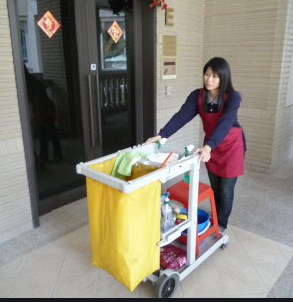 大樓清潔(辦公大樓、社區大樓) 今天職種的工作內容有哪些?看履歷填填看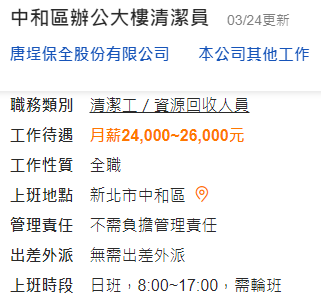 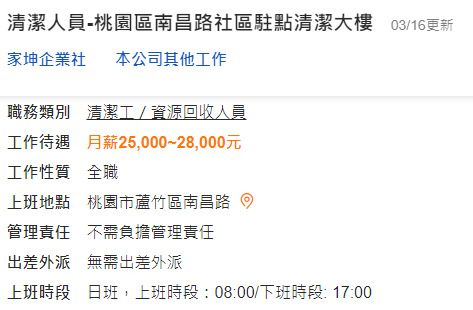 喜不喜歡今天介紹的工作：□  喜歡   □ 不喜歡台北市伊甸阿萬師清潔工作隊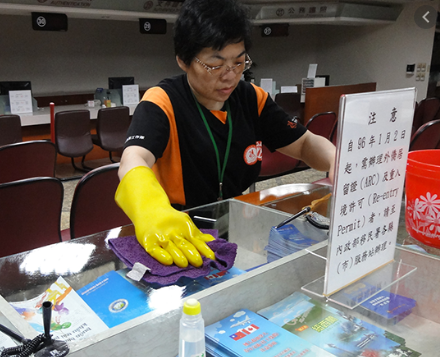 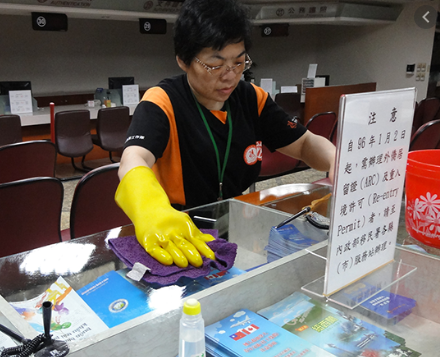 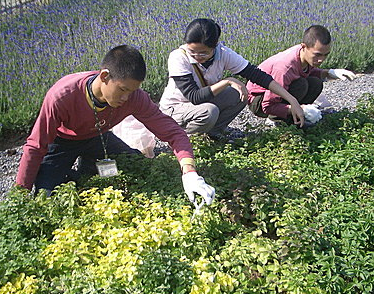 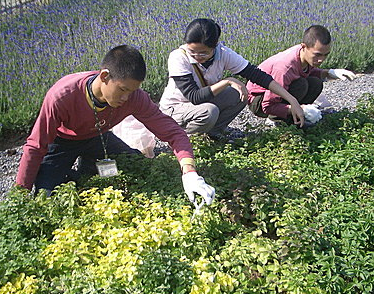 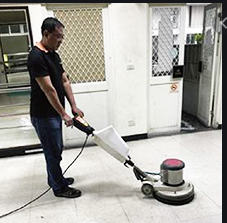 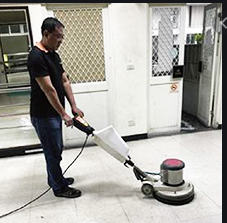 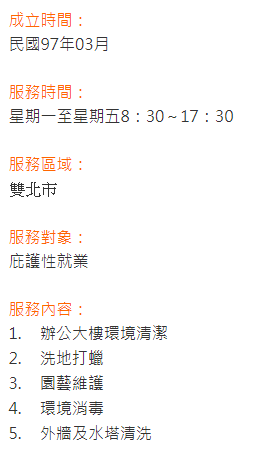 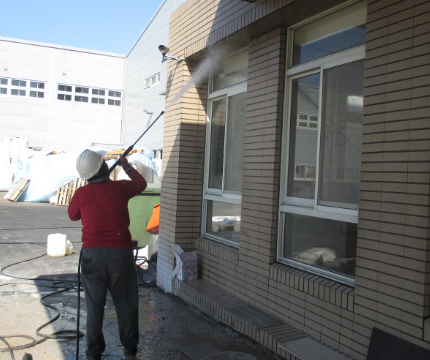 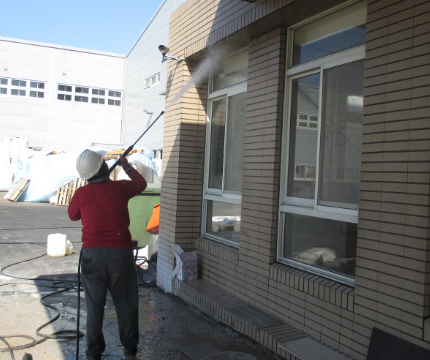 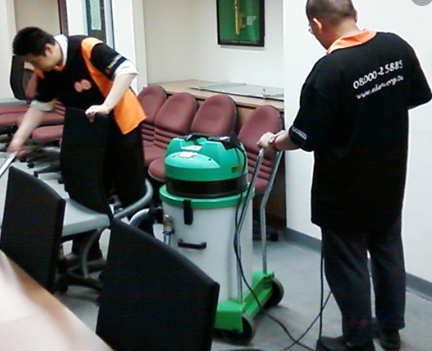 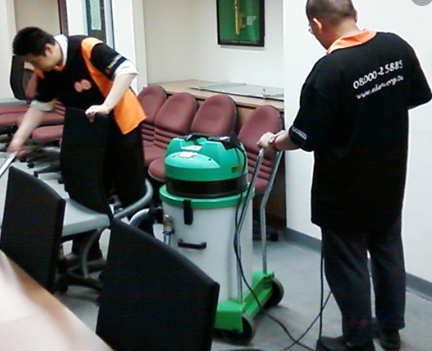 中和區辦公大樓清潔員 https://www.104.com.tw/job/4eelq?jobsource=jolist_c_relevance士林商辦大樓清潔員https://www.104.com.tw/job/5g4zl?jobsource=jolist_c_relevance社區清潔員https://www.104.com.tw/job/419ys?jobsource=jolist_c_relevance機動環保清潔員https://www.104.com.tw/job/6pwbh?jobsource=jolist_c_relevance桃園區南昌路社區駐點清潔大樓https://www.104.com.tw/job/6u6wu?jobsource=jolist_c_relevance真鑽環保清潔有限公司https://we-clean.com.tw/news/news.php?class1=4&class2=5770歲清潔工求溫飽 強忍僵直性脊椎炎https://event.1111.com.tw/18sp/workvote/article.asp?id=167935清潔程序及技巧(一) 之 辦公室及課室清潔https://www.youtube.com/watch?v=D12rND4J08E清潔程序及技巧(二) 之 洗手間清潔https://www.youtube.com/watch?v=w7fgAbiv5N0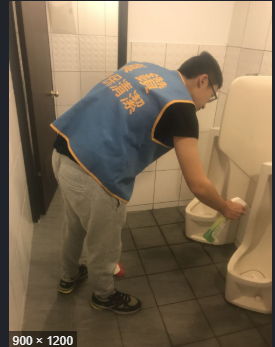 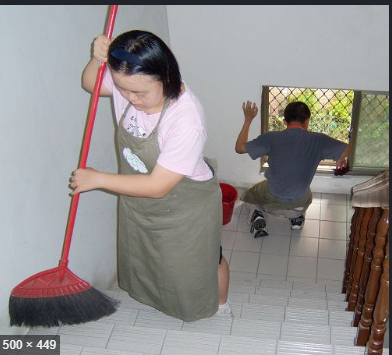 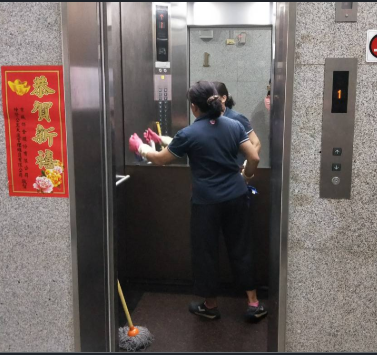 廁所清潔樓梯清潔電梯清潔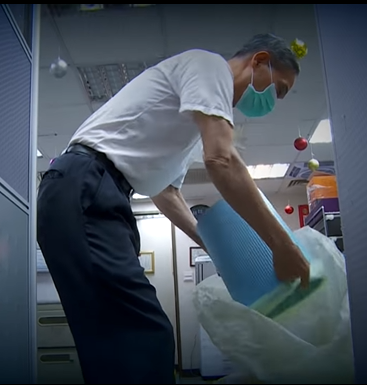 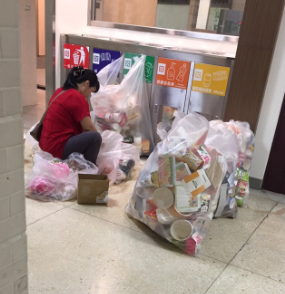 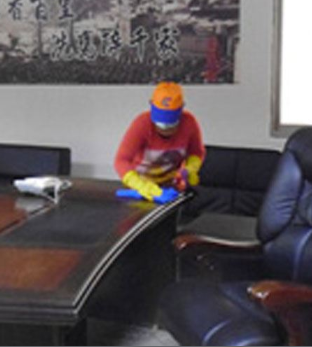 垃圾清潔資源回收桌面清潔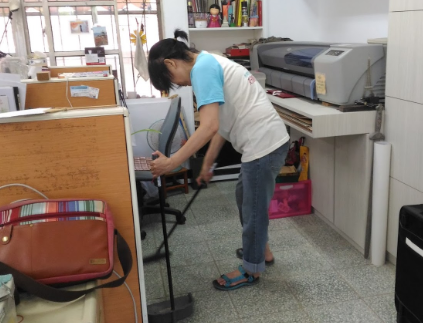 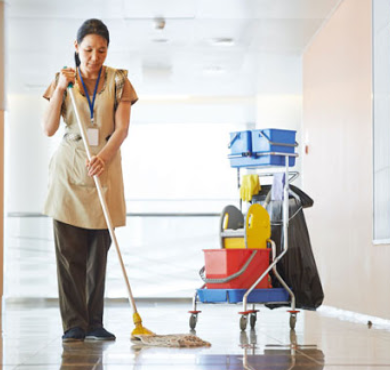 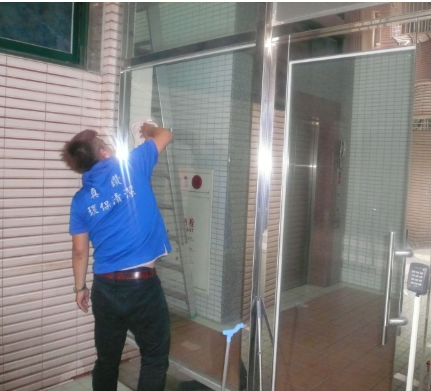 公共區域掃地公共區域拖地公共區域擦玻璃薪水工作時間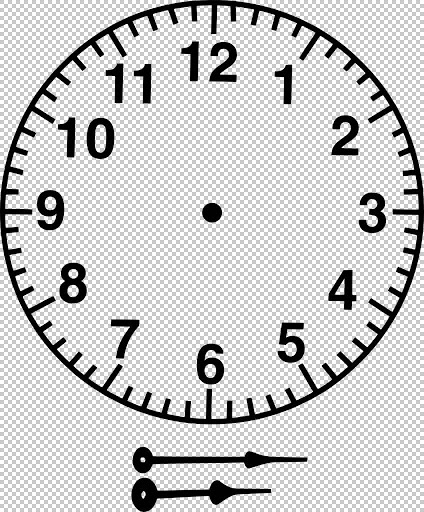 工作時間小時薪水工作時間工作時間小時